Zoom 为一款专业的视频会议视频教学软件，具有稳定性高，互动性强等优点。蓝玛教育推荐使用Zoom为课程视频教学软件。请在课程开始前安装好Zoom 并确保登陆顺利。安装使用过程中如有任何问题，请微信联系您的课程顾问。一，安装：进入 zoom.us  (看到如图所示画面）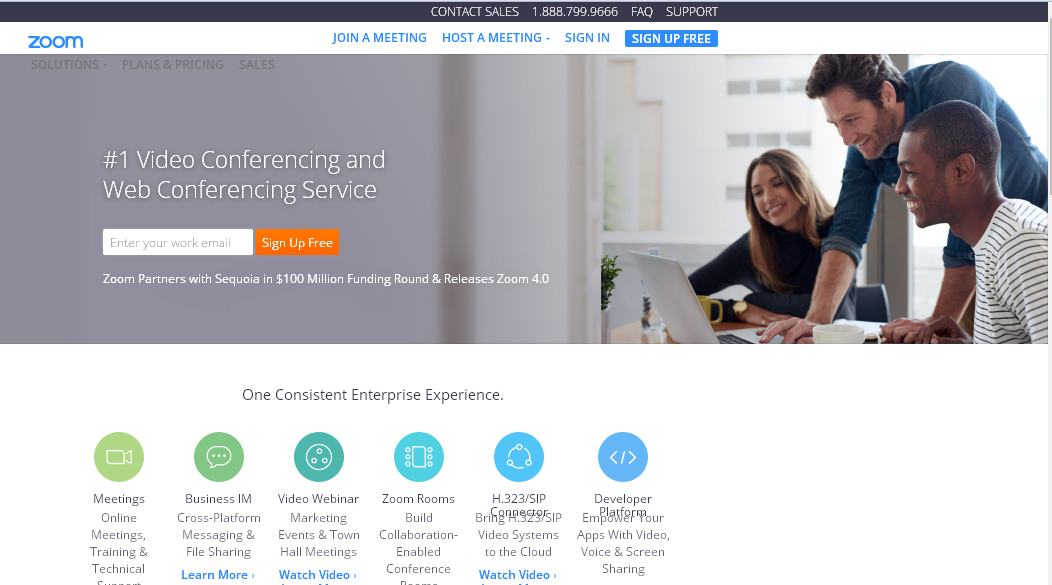 将网页下拉到最底部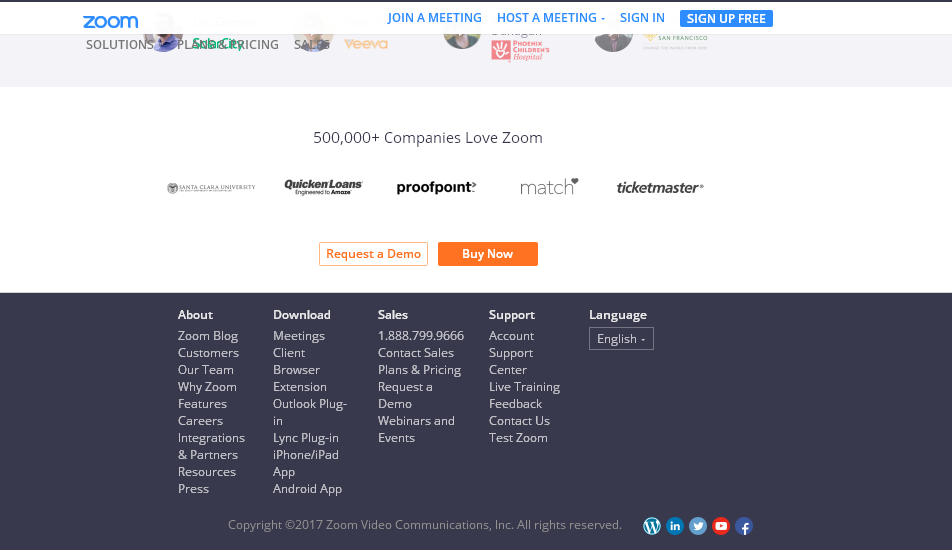 黑色背景中，从左到右第二列 Download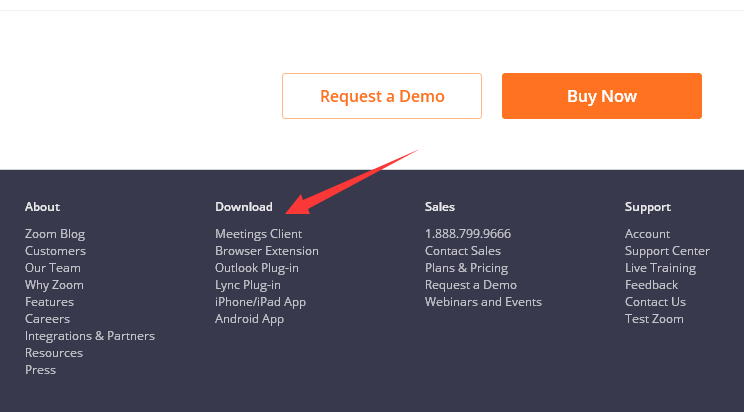 点击Download下面第一行 Meeting Client 进入以下画面点击第一个蓝色方块中的Download 进入下载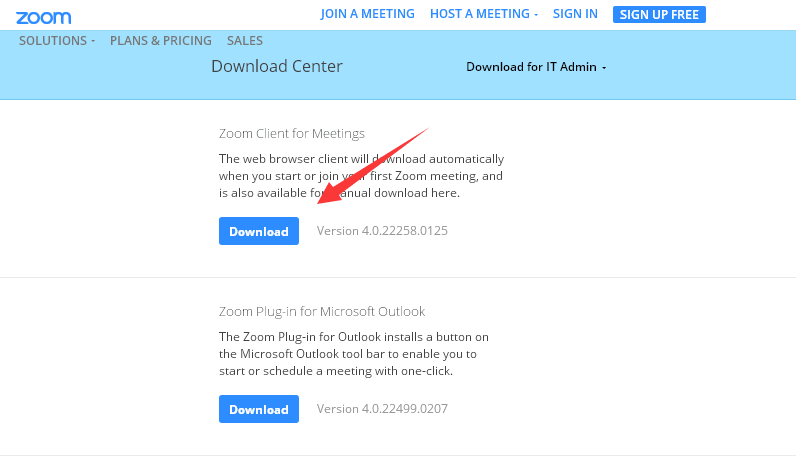 安装完成后，运行会看到以下窗口。请在里面输入课程部分配的学员帐号和密码。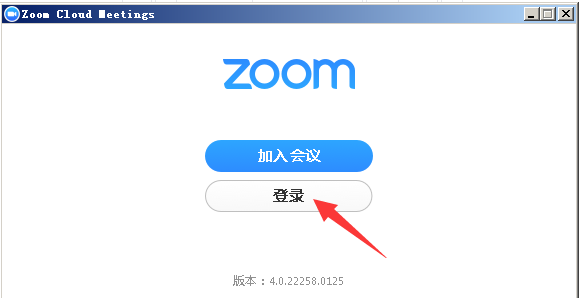 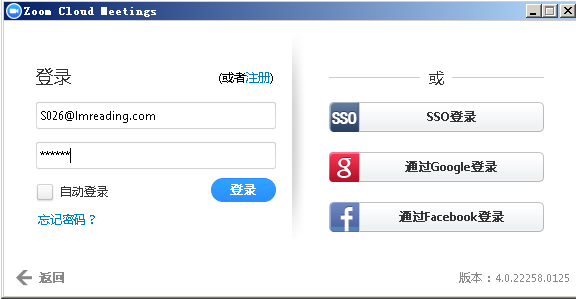 登陆后界面显示 （版本不同，图画会略有不同）安装顺利完成二，使用点击登陆后画面中右下角的蓝色按钮"Join" 输入老师提供的会议ID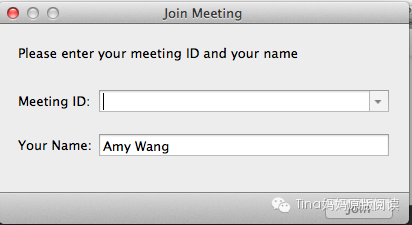 安装使用过程中如有任何问题，请联系您的课程顾问。谢谢